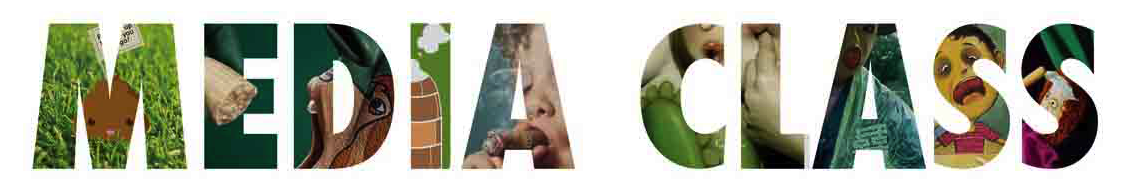 Правила участия в фестивале«Media Class 2012»Работы принимаются до 23 ноября 2012 года.	Критерии отбора работ победителей, которых придерживаются члены жюри:Рекламная идея (актуальность темы, оригинальность, нестандартность используемых образов и т.д.);Качество реализации идеи (дизайн, текст, сценарий, режиссура, операторская работа);Цельность работы (единство идеи и ее визуализации).Количество работ не ограничивается. Однако на каждую из них необходимо оформить отдельную заявку. Участие в фестивале бесплатное.Порядок предоставления работШаг 1.  Конкурсант скачивает анкету участника и заполняет ее.Шаг 2.Заполненную анкету и конкурсную работу нужно отправить на festival.mediaclass@mail.ruПримечание. Если работа не отправляется из-за большого размера, загрузите ее на любой файлообменник, а в письме напишите ссылку на нее.Заполненную анкету и конкурсную работу нужно называть именем и фамилией участника.Все просто!КонкурсантыК участию в фестивале приглашаются:студенты 1-5 курсов,школьники 9-11 классовКоманды численностью 1-3 человек Авторские праваРаботы фестиваля могут быть использованы в проектах, связанных с продвижением фестиваля и освещением его результатов. Участник несет полную ответственность за авторство и качество исполнения работы. В случае предъявления требований, претензий и исков третьих лиц, в том числе правообладателей авторских и смежных прав на работу, участник обязуется разрешать их от своего имени и за свой счет. Подведение итогов состоится 30 ноября 2012 года в рамках церемонии награждения победителей «MediaClass 2012»Технические требования к работамНоминация  "Видео".Требования к работе:Видео формата avi, mpg, wmw, mov;Длительность работы: не более 120 секунд.25 кадров в секунду (25 fps);Варианты отправления видео работ:Работа отправляется на почту фестиваля festival.mediaclass@mail.ru  вместе с анкетой участника;CD/DVD  на почтовый адрес фестиваля;Работа загружается на файлообменник, в анкете написать ссылку;Номинация «Принт» (плакат, наружная реклама)Требования к работе:Формат jpegРабота отправляется на почту фестиваля festival.mediaclass@mail.ru  вместе с анкетой участника;Номинация «Digital» (сайт; flash-игра; мобильное приложение; интернет баннер) Требования к работе:  Презентация в PowerPoint, с полным описанием идеи, механики, и визуализацией (printscreen). Реализация проекта не требуется, но поощряется. Главное, подробное описание проекта и его изображения. Работа отправляется на почту фестиваля festival.mediaclass@mail.ru  вместе с анкетой участника;Номинация  «Комплексный социальный проект» (включая Event)Требования к работе:Презентация в Power Point, с описанием целей, задач, Ц.А., решением проблемы; подробным рассказом о планируемом событии с указанием площадки; участников, активностей. Реализация проекта не требуется, но крайне поощряется. Главное, подробное описание проекта и визуализация идеи.Помимо презентации, автор может предоставить любые материалы (фотографии, видеоролики, плакаты и прочее в зависимости от выбранных медиа).Работа отправляется на почту фестиваля festival.mediaclass@mail.ru  вместе с анкетой участника;